Commonwealth of Massachusetts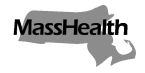 Executive Office of Health and Human ServicesOffice of Medicaidwww.mass.gov/masshealthMassHealthAcute Inpatient Hospital Bulletin 190March 2022TO:	Acute Inpatient Hospitals Participating in MassHealthFROM:	Amanda Cassel Kraft, Assistant Secretary for MassHealth [signature of Amanda Cassel Kraft]RE:	Updated Application for Seniors and People Needing Long-Term-Care Services (SACA-2) BackgroundMassHealth has updated the application for health benefits for seniors and people needing long-term-care services. The Application for Health Coverage for Seniors and People Needing Long-Term-Care Services (SACA-2), revised March 2022, is for the following populations in Massachusetts:an individual 65 years of age or older who is living at home andis not the parent of a child younger than 19 years of age who lives with the individual; oris not an adult relative living with and taking care of a child younger than 19 years of age when neither parent is living in the home; oris disabled and is either employed 40 hours or more a month or is currently employed and has been employed for at least 240 hours in the six months immediately before the month of application; oran individual of any age who needs long-term-care services in a medical institution or a nursing facility; oran individual who is eligible under certain programs to get long-term-care services to live at home; ora member of a married couple living together andboth spouses are applying for health coverage;there are no children younger than 19 years of age living with the couple; andone spouse is 65 years of age or older and the other spouse is younger than 65 years of age.An individual 65 years of age or older should complete the Application for Health and Dental Coverage and Help Paying Costs (ACA-3) if he or she meets any of the following exceptions. The individual isthe parent of a child younger than 19 years of age who lives with him or her; oran adult relative living with and taking care of a child younger than 19 years of age when neither parent is living in the home.Summary of ChangesThe following changes were made in the March 2022 version of the SACA-2:Instruction page: What you may need to apply. Updated language to add exceptions to the requirement to provide a social security number (SSN). Step 2 Person One Question 6:Deleted the sentence about needing an SSN for a Premium Assistance Payment Added a reference to the Member Booklet for more information about SSNs.Other Income Question 25: Added question about lottery and gambling winnings for each person. Yearly Income Q 30: Updated the language to refer to unemployment benefits for each person.Signature Page, For MassHealth and Health Connector Applicants:  Added language about use of the SSNModified language to avoid certain doublets (such as “false or untrue”) Modified some sentences to follow plain language practices (e.g., shorter sentences, shorter words in some instances).Added most recent ARD form (November 2021). Immigration Statuses and Document Types: Added language about Afghan evacuees and COFA migrants to list of “Eligible Immigration Statuses.”Added www. to MAhealthconnector.org. throughout the document: www.MAhealthconnector.orgUpdated MEC addresses: deleted Chelsea; added Charlestown.Updated language on How to Apply. Added “choose not to answer” to the Race and Ethnicity option.Supplies and Use of Previous Version of the SACA- 2To assist with the unwinding of the Public Health Emergency, the July 2021 version of the SACA-2 will be accepted through December 31, 2022.When you receive a supply of the March 2022 version of the SACA-2, please recycle the previous version. Although the previous version will be accepted through December 31, 2022, it should not be distributed to the public once the new version has been received.How to Apply To apply, applicants can use any of the options below.Mail the filled-out, signed application to:MassHealth Enrollment CenterPO Box 290794Charlestown, MA  02129-0214.Fax the filled-out, signed application to (617) 887-8799.The MassHealth Enrollment Centers (MECs) are open for transactions that cannot be completed online, by phone, or by mail only. Please help maintain the safety of our staff and public by visiting our online reservation system. Go to mass.gov/masshealth/appointment to make a reservation for one of our open MECs. For questions, call (800) 841-2900 or TTY (800) 497-4648.Application on the MassHealth WebsiteYou may access the SACA-2 on the MassHealth website. Go to www.mass.gov/how-to/apply-for-masshealth-coverage-for-seniors-and-people-of-any-age-who-need-long-term-care MassHealth Website This bulletin is available on the MassHealth Provider Bulletins web page.Sign up to receive email alerts when MassHealth issues new bulletins and transmittal letters.Questions If you have questions about the information in this bulletin, please contact the MassHealth Customer Service Center at (800) 841-2900, email your inquiry to providersupport@mahealth.net, or fax your inquiry to (617) 988-8974.